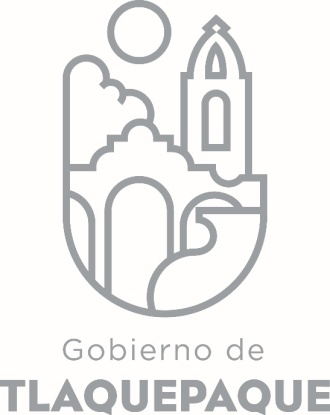 COMISIÓN EDILICIA DE DERECHOS HUMANOS Y MIGRANTESENERO -FEBRERO- MARZOSALA DE REGIDORESRegidora Liliana Antonia Gardiel AranaPresidenta de la Comisión Edilicia de Derechos Humanos y MigrantesSan Pedro Tlaquepaque Jalisco, Marzo 2022.Sírvase encontrar adjunto mi primer Informe Trimestral de Actividades correspondiente a los meses de enero, febrero y marzo 2022 de acuerdo a lo establecido en el REGLAMENTO DEL GOBIERNO Y DE LA ADMINISTRACIÓN PÚBLICA DEL AYUNTAMIENTO CONSTITUCIONAL DE SAN PEDRO TLAQUEPAQUE.A t e n t a m e n t e ,LILIANA ANTONIA GARDIEL ARANARegidora
FECHAINSTITUCIÓN U ORGANISMOTEMAACUERDOS6 enero Frente Nacional por la Familia Capítulo TlaquepaqueEstablecer puente de comunicaciónBuscar realizar actividades en materia de las comisiones edilicias con perspectiva de familia.Implementar la oficina municipal de atención a los Derechos Humanos y Migrantes.7 eneroDialoga Bahía A.C.Asociación de apoyo y promoción de liderazgoAcercamiento con organismos de la sociedad civilRespaldo a las actividades de la Regidora Liliana Gardiel Arana.Participar en las entrevistas y capacitaciones de la asociación.18 eneroCasa del Migrante en TlaquepaqueConocer la problemática de los migrantes en el municipio. Se agenda visita de asesoría del visitador de los Derechos Humanos y el párroco Alberto Ruiz, para realizar acciones en favor de los migrantes.Urgente la creación de oficina de atención a migrantes en Tlaquepaque.19 eneroOficial MayorApertura al dialogo respetuoso y trabajo comprometidoRespaldo a las acciones emprendidas por la Regidora22 de eneroComisión de CulturaaperturaCompromiso de construir y trabajar en favor de la promoción de la cultura.22 eneroCentro de Atención a Migrantes Conocer los asuntos de los migrantes de TlaquepaqueAcordar posterior visita al centro FM422 enero Familia Incluyente A.C.Derechos Humanos de las personas con discapacidadOrganizar una capacitación en materia de Derechos Humanos y atención a personas con discapacidad a los servidores públicos municipales.Formalizar capacitación materia de atención a personas con discapacidad en el programa te queremos familia.Agendar visita de Erick Huerta Sánchez, Visitador Adjunto de atención a Personas Migrantes y Refugiadas de la CEDHJ22 eneroValora A.C.Dialogo con DirectivosRe agendar visita para promover trabajar con valores universales, en la CEDHYM24 enero Comisión de MovilidadApertura de la Comisión24 eneroComisión de parques y JardinesApertura de la Comisión Respaldar los trabajos para mejorar las áreas verdes del municipio.25 eneroComisión Edilicia de Derechos HumanosApertura de la ComisiónAgradecer a los diversos organismos asistentes y fomentará la cultura de los derechos humanos y la construcción del tejido social y la paz en el municipio. 27 eneroReunión de Giros RestringidosReunión de Giros restringidos27 eneroReunión de trabajo con personal de la CEDHCapacitación internaRealizar un directorio interno (Gaby)Formar el Chat del equipo (Lili Covarrubias)Atención con valores a todas las personas (Todos)Realizar un directorio de los regidores con fechas de cumpleaños (Gaby Álvarez)Distribución de trabajo en comisiones31 eneroCoordinación de Construcción de la ComunidadRealizar trabajo coordinadoParticipar y apoyar en los programas de Desarrollo Social y Humano.Capacitación en materia de Familia Incluyente en el programa “te queremos familia”. 31 eneroCOPLADEMUNParticipar de manera activa en el COPLADEMUNFormar parte y participar en las actividades del COPLADEMUN.31 eneroDirección de MovilidadArq. Zian Mazehuali JiménezConocer las propuestas que tienen para promover la instalación de espacios para discapacitados en todas las delegaciones.Instalar mas espacios para motocicletas en la Zona Centro:Álvaro Obregón y ampliar en Calle Progreso.Programa de Movilidad con cruces peligrosos.1 febreroComisión de Giros RestringidosParticipar en la comisión de giros restringidosCoadyuvar en las actividades de la comisión de Giros Restringidos del municipio. 2 febreroLimpieza presa del ChicharrónParticiparColaborar en la limpieza de la presa del Chicharon como parte importante de los Humedales de Tlaquepaque.2 febreroFirma del convenio con el ITEISer testigo de la firma de colaboración con el ConvenioParticipar en a firma del convenio entre el Ayuntamiento de San Pedro Tlaquepaque y el Instituto de Transparencia información pública y protección de datos.3 febreroReunión con el secretario del AyuntamientoMtro. Fernando Chávez DelgadilloAsegurar el apoyo mutuo para sacar adelante las iniciativas de la ComisiónSe solicitó la apertura de una oficina de atención a Derechos Humanos y Migrantes.Se nos presentó al encargado de la oficina próxima de apertura Biol. Pablo López y se nos informó que la Lic. Mónica Castañeda se encargará de los asuntos de Migrantes.Se acordó próxima reunión de trabajo con ellos. 3 febreroComisaria de Seguridad Pública de TlaquepaqueReunión de trabajo con el comisarioConocer la comisaria y las actividades realizadas en materia de derecho HumanosAcordar el apoyo mutuo en entre la Comisión de derechos HumanosRespaldar los Derechos humanos de los policías municipalesPromover la capacitación al personal en materia de Derechos Humanos4 febrero Casa del MigranteParroquia nuestra Señora del Refugio Erick Huerta Sánchez, Visitador Adjunto del área de atención a Personas Migrantes y Refugiadas de la CEDHJApoyo en los asuntos de migrantesOfrecer apoyo a migrantes en materia identificación y apoyos en materia de Salud, educación y empleos.4 febreroPuentes peatonalesRealizar un recorrido por las avenidas del MunicipioIdentificar los puentes peatonales que requieren intervención para la mejora de iluminación y accesos a los mismos.5 febreroSesión de cabildoparticiparSolicitar se haga permanente el programa banquetas libres.Se verifique el convenio de Concesión a empresas particulares de los puentes peatonales del municipio, para dar mantenimiento en accesibilidad, limpieza e iluminación y seguridad. 5 febreroInstalación de COMURToma de protestaParticipar de manera activa y solidaria en el comité municipal de regularización de predios8 febreroSIAPAReunión con Pepe Sandoval Coordinador de oficinas de enlaceParticipar en la oficina de enlace municipal y el SIAPA, para ofrecer apoyo a las personas con adeudos de agua ante el SIAPA. 8 febreroVisita al expo La Guardia Nacional Conocer las actividades que realizan en el municipio.Agradecer la presencia de la Guardia Nacional en el municipio y felicitar por las acciones realizadas.8 febreroInstalación del Comité TE QUEREMOS FAMILIAToma de protestaFomentar la capacitación a las familias que reciben el apoyo del programa “Te queremos Familia”8 febreroVisitar la Casa del ArtesanoConocer las adecuaciones y mantenimientoConocer las actividades de la casa del artesano. Apoyar las actividades que realizan los artesanos. 9 febrero Colectivo de Familias Unidas por Nuestros Desaparecidos en Jalisco, Guadalupe Aguilar de AranaFomentar la atención rápida y oportuna para las familias que buscan una persona desaparecida.Crear los protocolos para la búsqueda inmediata de personas desaparecidas.Promover reunión con el comisario y Guadalupe Aguilar.9 febreroFrente Nacional por la FamiliaPracticar el dialogo con la postura de construir de manera propositiva.Promover iniciativas con perspectiva de familia.Adecuar reglamentos, para fortalecer los asuntos de Derechos Humanos y Migrantes.Promover los Derechos Humanos de las familias vulnerables, migrantes y refugiados.Promover la economía solidaria para grupos vulnerables.10 febreroEntrevista con el Encargado de HaciendaAlejandro Ramos Rosas Conocer los avances en materia de Ingresos y Egresos10febreroEntrevistaFamilias unidadDetección de necesidades15 febreroMéxico SolidarioJaime CedilloSolicitar apoyo para familias vulnerable, Acuerdo presentar proyecto16febreroCOMUCATLic. Darío GarcíaCoordinar actividades para la integración de las familias, fomentar la verdad de las Drogas.18 febreroConsejo de Administración del INMMUJERESAprobar presupuesto de egresos del año 2021Aprobar ingreso de dos personas más ´para comunicación y otro para informática. 4 marzoReunión con USAIT y Secretario del AyuntamientoLic. Eduardo EmaucazSe acordó una reunión con los coordinadores de la administración para dar seguimiento7 marzoForo Violencia a razón de GeneroInstituto de la mujerEn el Jardín Hidalgo8 marzoPonencia Reseña Histórica de los Derechos Humanos de las MujeresPatio San PedroAsistencia9 marzoEntrega de becas a estancias infantilesCasa MorelosAsistencia10 marzoReunión Decanato de San Pedro TlaquepaqueParroquia de San PedroPromover la Ley de protección a la maternidad11 marzo6to festival intercultural de lengua maternaJardín HidalgoAsistencia11 marzoSesión de derechos HumanosPrograma de Derechos Humanos en la fiscalía municipalRespaldar las solicitudes de apoyo para la capacitación al personal de la fiscalía. 11 marzoCeremonia de inauguración EncuéntrameCentro Cultural el RefugioAsistencia14 marzoReunión Virtual Congregación Mariana TrinitariaOficina de RegidoresInvestigar posible alianza14 marzoReunión Miguel AcostaCalentadores solaresProponer la compra en grupo para beneficiar a los trabajadores15 marzoMujeres capacitadas por el IODEFEntrega de reconocimientosAsistencia16 marzoSesión hacienda y promoción CulturalRechazar propuestas turnadas a comisionesAprobar el rechazo16 marzoInauguración Hospital materno infantilSan Martin de las FloresAsistencia17 marzoParroquia María AuxiliadoraCol. Portillo LópezApoyar la donación de un terreno para construcción de Capilla en Col. Villas de San Miguel.Limpieza de lote baldío en calle Ranchos de las Espuelas17 marzoParroquia Sagrada Familia de NazaretCol. Canal 58Apoyo para limpieza de lote en Calle Álvaro Obregón # 38Apoyo para el empedrado de la calle Álvaro Obregón en Col. El Cerrito18 marzoSesión extraordinaria IMMUJERESSala de ExpresidentesAsistencia18 marzo Comisión de Asuntos MetropolitanosSala de ExpresidenteAsistencia22 marzoAniversario del Natalicio de Benito JuárezJardín HidalgoAsistencia22 marzoPatio San Pedro Academia municipalArranque de nuevas capacitaciones23 marzoCasa Hogar PAIPIDPAIPID en Santa Cruz TonalaApoyo para registrar a 4 niños de San Pedro Tlaquepaque23 marzoCapacitación agenda RegulatoriaCentro Cultural El RefugioAsistencia23 marzoComisión de MovilidadSala de RegidoresParticipación23 marzoComisión de parques y Jardines y OrnatosSala de Regidores Asistencia y participación24 marzoComisión de Promoción CulturalSala del plenoAsistencia y participación24 marzoComisión de Turismo y EspectáculosSala de RegidoresAsistencia, se solicito el apoyo para hacer un recorrido del Turibus y hacer un programa de mejoramiento de calles, fachadas y limpieza. 25 marzoForo Regional D DiscapacidadCongreso de JaliscoEnvíe representante al evento25 marzoRecorrido de inauguración de obrasCol. El ÁlamoCol. Nueva Santa MaríaAcompañar a la presidenta a la inauguración de obras26 marzoReunión con los colonos de EL ÓrganoCol. El Órgano Apoyo para mejorar los servicios de Alumbrado, Seguridad pública, nomenclatura, y cambio de nombre de calles. 28 marzoReunión de trabajoOficina de RegidoresAtender de manera eficiente a los visitantes a la oficinaProponer cursos de capacitación para el personal de oficina. 29 marzoExpo EmprendePatio San PedroAsistente a inauguración.30 marzoTrabajo en oficina31 marzo Sesión de ComitéCoordinación Gral. De Gestión Integral De la Ciudad.Sesión Ordinaria Comité Asignación de Obra